Составитель:	Миллер Константин Владимирович  - педагог дополнительного образования, учитель первой категории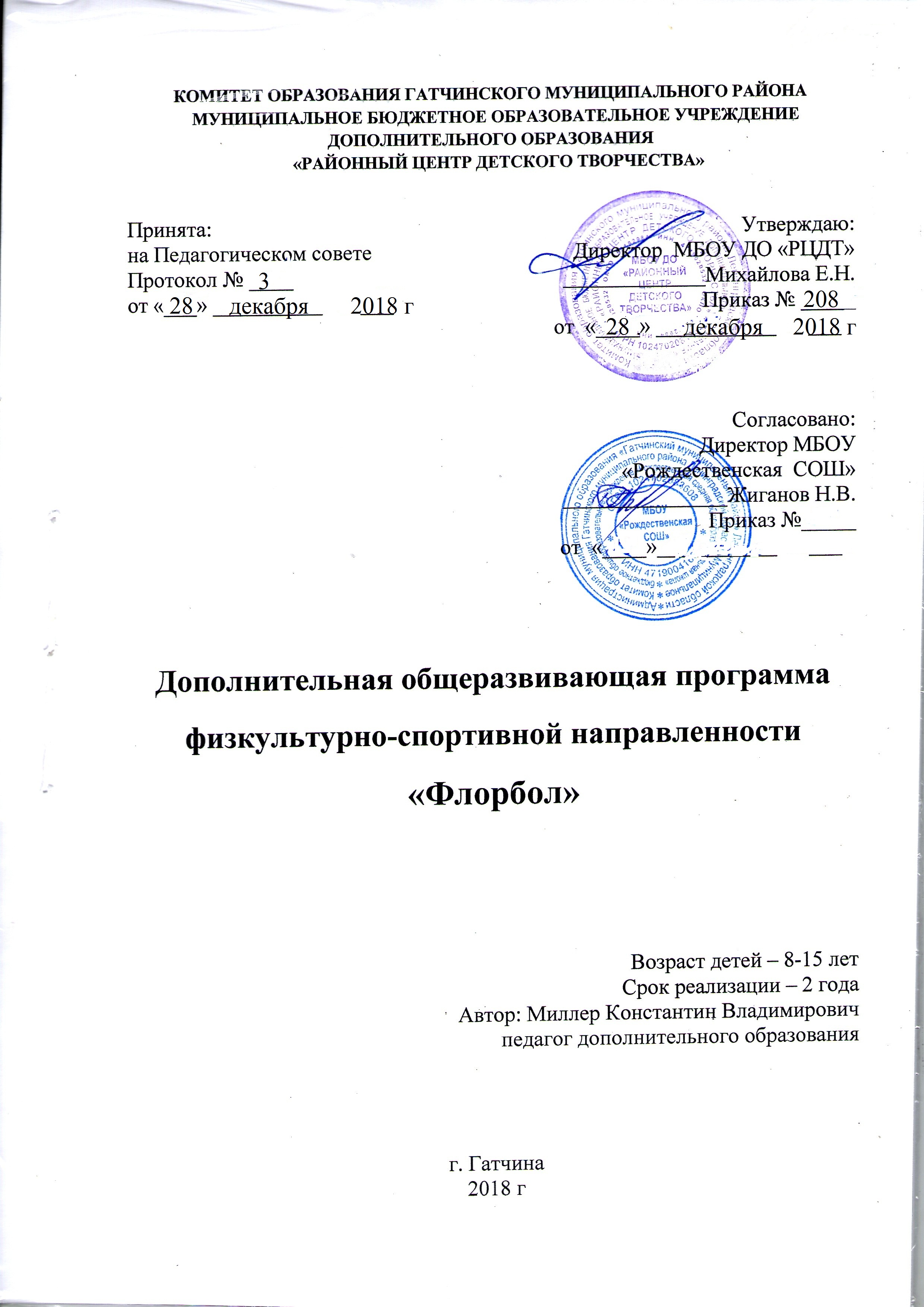 Консультанты:	Демьянов И.В. – методист  высшей категории МБОУ ДО «РЦДТ» Гатчинского муниципального районаСТРУКТУРА ПРОГРАММЫИнформационная картаРаздел № 1. «Комплекс основных характеристик программы»1.1. Пояснительная записка1.2. Цель и задачи программы1.3. Содержание программы1.4. Планируемые результатыРаздел № 2. «Комплекс организационно-педагогических условий»2.1. Календарно – учебный график 2.2. Условия реализации программы2.3. Формы аттестации2.4. Оценочные материалы2.5. Методические материалы2.6. Список литературыИНФОРМАЦИОННАЯ КАРТА1.  Направленность                             Физкультурно-спортивная2.  Творческое объединение              «Флорбол»     3.  Ф.И.О. педагога                             Миллер Константин Владимирович                              4.  Вид программы                              Модифицированная                         5.  Тип программы                              Общеобразовательная                     6.  Целевая установка                         Познавательная 7.  Уровень усвоения                          Общекультурный                  8.  Образовательная область              Физическая культура и спорт               9.  Возрастной диапазон                    8-15 лет                10. Форма организации образовательного процесса      Групповая               11. Срок реализации                           2 года                12. По характеру программа             Ознакомительная, репродуктивная                 РАЗДЕЛ № 1. «КОМПЛЕКС ОСНОВНЫХ ХАРАКТЕРИСТИК ПРОГРАММЫ»1.1. ПОЯСНИТЕЛЬНАЯ ЗАПИСКА       Дополнительная общеразвивающая программа физкультурно-спортивной направленности  «Флорбол» разработана  в соответствии с нормативно - правовыми документами:Федеральный закон от 29.12.2012 г № 273-ФЗ “Об образовании в Российской Федерации”;Порядок организации и осуществления образовательной деятельности по дополнительным общеобразовательным программам (Приказ министерства образования и науки Российской Федерации от 9 ноября . № 196);Концепция развития дополнительного образования детей (утверждена распоряжением Правительства Российской Федерации от 4 сентября 2014 года № 1726-р);Постановление Главного государственного санитарного врача РФ от 04.07.2014 № 41 «Об утверждении СанПиН 2.4.4.3172-14 "Санитарно-эпидемиологические требования к устройству, содержанию и организации режима работы образовательных организаций дополнительного образования детей», далее - СанПиН 2.4.4.3172-14);Приказ Министерства спорта Российской Федерации от 27 декабря 2013 года № 1125 «Об утверждении особенностей организации и осуществления образовательной, тренировочной и методической деятельности в области физической культуры и спорта»;Письмо Министерства культуры Российской Федерации от 19 ноября 2013 года № 191-01-39/06-ГИ «О направлении рекомендаций по организации образовательной и методической деятельности при реализации общеразвивающих программ в области искусств в детских школах искусств по видам искусств»;Письмо Министерства образования и науки Российской Федерации от 18 ноября 2015 года № 09-3242 «О направлении информации» (вместе с «Методическими рекомендациями по проектированию дополнительных общеразвивающих программ (включая разноуровневые программы»);Письмо Министерства образования и науки Российской Федерации от 29 марта 2016 года № ВК-641/09 «О направлении методических рекомендаций» (вместе с Методическими рекомендациями по реализации адаптированных дополнительных общеобразовательных программ;Приказ Министерства образования и науки Российской Федерации от 09 ноября 2015 года № 1309 «Об утверждении Порядка обеспечения условий доступности для инвалидов объектов и предоставляемых услуг в сфере образования, а также оказания им при этом необходимой помощи»;Устав МОБУ  ДО «РАЙОННЫЙ ЦЕНТР ДЕТСКОГО ТВОРЧЕСТВА».Программа является модифицированной, разработана на основе «Примерной программы по флорболу для ДЮСШ, СДЮШОР» с некоторой коррекцией программного материала, что позволило адаптировать данную программу для обучающихся учреждений дополнительного образования, не ставя перед ними целей высоких спортивных достижений.Программа «Флорбол» разработана с учетом требований профессионального стандарта, предназначена для реализации новых федеральных образовательных стандартов в детских объединениях учреждений дополнительного образования детей, общеобразовательных школах, где созданы условия для полноценных занятий по данному направлению. Направленность (профиль) программы - физкультурно-спортивная;Актуальность программы.Флорбо́л (англ. floorball, от англ. floor — пол и англ. ball — мяч) или хоккей в зале — командный вид спорта из семейства хоккеев. Играется в закрытых помещениях на твёрдом ровном полу пластиковым мячом, удары по которому наносятся специальной клюшкой. Цель игры: забить мяч в ворота соперника. Игра в флорбол привлекательна своей разновозрастной доступностью. В тоже время флорбол улучшает работу сердечно сосудистой и дыхательной систем. Укрепляет костную систему, развивает подвижность суставов, увеличивает силу и эластичность мышц. Постоянно меняющаяся игровая обстановка способствует улучшению периферического зрения, точности и ориентировки в пространстве. Развивается двигательная реакция на зрительные и слуховые сигналы. Проявляются положительные эмоции: жизнерадостность, бодрость, желание победить. Благодаря своей эмоциональности игра в флорбол представляет собой средство не только физического развития но и психологической разгрузки.   Отличительные особенности программы.Программа, опираясь на особенности развития флорбола, как вида спорта, использует основные методические положения для реализации  задач физического воспитания учащихся 1-9 классов. Она предусматривает:Реабилитационно-оздоровительное воздействие на организм современных детей и подростков, с последующим привлечением их к регулярным занятиям физической культурой, а затем, возможно, и спортом, в зависимости от медицинских показаний.Приемлемость в решении задач по формированию социально-психологической личности занимающегося, укреплению его психического здоровья, формированию морально-волевых качеств.Создание условий для многогранной общей и специальной физической подготовки учащихся 1-9 классов.Целевую подготовку в направлении повышения технико-тактической  подготовленности учащихся.Систему анализа подготовки и контроля физического состояния учащихся.Адресат программы – учащиеся общеобразовательных школ в возрасте 8-15 лет. В объединение могут записаться все желающие,  начиная с 1 класса, прошедшие медицинский осмотр и получившие разрешение врача и родителей для занятий.Объем и срок освоения программы -  программа рассчитана на 288 часов. Продолжительность обучения 2 года. Форма обучения - очная, (Закон № 273-ФЗ, гл. 2, ст. 17, п. 2), а также «допускается сочетание различных форм получения образования и форм обучения» (Закон № 273-ФЗ, гл. 2, ст. 17, п. 4);Особенности организации образовательного процесса - в соответствии с индивидуальными учебными планами в объединениях по интересам, сформированных в группы учащихся одного возраста или разных возрастных категорий, являющиеся основным составом объединения (например, клубы, секции), состав группы постоянный.Режим занятий, периодичность и продолжительность занятий - общее количество часов в год - 144; количество часов и занятий в неделю – 4 (2 дня по 2 часа); периодичность и продолжительность занятий – 2 учебных часа по 45 минут с перерывом 10 минут. Программой предусмотрены соревнования продолжительностью до 4 часов.1.2. ЦЕЛЬ И ЗАДАЧИ ПРОГРАММЫЦель дополнительной  общеразвивающей  программы  «ФЛОРБОЛ»: популяризация здорового образа жизни через привлечение детей к регулярным занятиям таким видом спорта, как флорбол, укрепление здоровья и разностороннее физическое развитие обучающихся.Задачи дополнительной  общеразвивающей  программы  физкультурно  -  спортивной направленности  «ФЛОРБОЛ»:     Обучающие:-ознакомление с историей возникновения о развития флорбола;-ознакомление и обучение детей технике безопасности и правилам игры, технике владения клюшкой и мячом;-обучение двигательным навыкам, необходимым в дальнейшем при усвоении технических и тактических действий игры во флорбол;-обучения правилам поведения на занятиях.    Развивающие: -формирование познавательной активности; -развитие специальных физических качеств, необходимых для успешного технического совершенства во флорболе;-овладение двигательными умениями и навыками (техникой и тактикой); -овладение правилами судейства соревнований; -приобретение соревновательного опыта.    Воспитательные:-воспитание интереса к занятиям флорболом;-воспитание высоких волевых и морально-этических качеств; -содействие всестороннему гармоничному развитию и укреплению здоровья обучающихся.1.3. СОДЕРЖАНИЕ ПРОГРАММЫУЧЕБНО-ТЕМАТИЧЕСКОЕ ПЛАНИРОВАНИЕСОДЕРЖАНИЕ ПРОГРАММЫ                     1. ТЕОРЕТИЧЕСКАЯ ПОДГОТОВКАТема 1. Физическая культура и спорт в России.Физическая культура как одно из средств укрепления здоровья и всестороннего физического развития.Тема 2. Флорбол в России и за рубежом.Происхождение и первоначальное развитие флорбола. Появление и развитие современного флорбола.Тема 3. Гигиенические знания и навыки. Режим дня и питание спортсмена. Закаливание.Общее понятие о гигиене спорта. Гигиенические основы режима учебы, отдыха и занятий спортом. Значение правильного режима для юного спортсмена. Гигиенические требования к личному снаряжению флорболистов, спортивной одежде и обуви. Закаливание и его сущность. Использование естественных факторов природы (солнца, воздуха, воды) для закаливания организма.Тема 4. Обеспечение техники безопасности в флорболе.Основные причины, вызывающие травмы в флорболе. Требования, предъявляемые к инвентарю и одежде. Поведение игроков во время тренировок и соревнований.Тема 5. Места занятий. Оборудование. Одежда и инвентарь спортсменов в флорболе.Поле для проведения тренировочных занятий и соревнований. Подсобное оборудование и его назначение. Уход за спортивным инвентарем и оборудованием. Требования к спортивной одежде, оборудованию, инвентарю.Тема 6. Изучение и анализ техники основных приемов игры. Понятие о спортивной технике. Характеристика основных технических приемов флорбола.Тема 7. Изучение и анализ тактики игры.Общие понятия о тактике игры. Тактика игры в нападении и в обороне, при переходе от нападения к обороне и наоборот.Тема 8. Воспитание нравственных и волевых качеств личности спортсмена.Спорт и воспитание характера. Волевые качества спортсменов в флорболе: смелость, настойчивость, решительность в достижении цели, умение преодолевать трудности, взаимопомощь, организованность, ответственность перед командой.Тема 9. Правила игры. Организация и проведение соревнований.   Изучение правил игры. Основные права и обязанности игроков. Значение спортивных соревнований.Тема 10. Установки перед играми и разбор проведенных игр. Значение предстоящей игры. Задания игрокам. Разбор проведенной игры. Выполнение заданий игроками. Анализ основных технических и тактических ошибок.Просмотр видеозаписей игр команд мастеров, учебных фильмов и т.п.2. ОБЩАЯ ФИЗИЧЕСКАЯ ПОДГОТОВКАСтроевые упражненияКоманды для управления группой. Построение, расчет. Шеренга, колонна, фланг, интервал, дистанция. Повороты на месте и в движении. Перестроение из одной шеренги в две, из колонны по одному в колонну по два. Переход с шага на бег и с бега на шаг. Изменение скорости движения.Общеразвивающие упражнения без предметовУпражнения для рук и плечевого пояса: сгибание и разгибание, вращение, махи, отведение и приведение, рывки. Выполнение упражнений на месте и в движении. Упражнения для мышц шеи: наклоны, вращение, повороты головы в различных направлениях. Упражнения для мышц туловища: упражнения на формирование правильной осанки; наклоны, повороты, вращения туловища в различных исходных положениях; поднимание и опускание прямых и согнутых ног в положении лежа на спине, на животе, сидя, в висе; переход из положения лежа в сед и обратно; смешанные упоры и висы лицом и спиной вниз. Упражнения для ног: поднимание на носки; ходьба на носках, пятках, внутренней и внешней сторонах стопы; вращение в голеностопных суставах; сгибание и разгибание ног в тазобедренном, коленном и голеностопном суставах; приседания на одной и на двух ногах; отведение и приведение; махи в разных направлениях: выпады; пружинистые покачивания в выпаде; подскоки из различных исходных положений ног (на ширине плеч, одна впереди другой и т.п.); сгибание и разгибание ног в смешанных висах и упорах; ходьба по полу в приседе и в полном приседе. Упражнения в парах: повороты и наклоны туловища, попеременное сгибание и разгибание рук, приседания с партнером, игры с элементами сопротивления.Общеразвивающие упражнения с предметамиУпражнения с набивными мячами: поднимание, опускание, наклоны, повороты, перебрасывание с одной руки на другую перед собой, над головой, за спиной, броски и ловля мяча. Выполнение упражнений на месте (стоя, сидя, лежа) и в движении. Упражнения в парах с передачами, бросками и ловлей мяча. Упражнения с гантелями: сгибание и разгибание рук, повороты и наклоны туловища, поднимание на носки, приседания. Упражнения со скакалкой: прыжки на одной и двух ногах с вращением скакалки вперед, назад; прыжки с поворотами; прыжки в приседе и полуприседе: через короткую и длинную скакалку. Упражнения с малыми мячами: броски; ловля мячей после подбрасывания вверх, удара об пол, удара в стену: ловля мячей на месте, в прыжке, после кувырка в движении.Акробатические упражненияГруппировка в приседе, сидя, лежа на спине. Перекаты в группировке лежа на спине (вперед, назад), из исходного положения сидя, из упора присев и из основной стойки. Перекаты в сторону из положения лежа и упора стоя на коленях. Кувырки вперед в группировке из упора присев, основной стойки, после разбега. Кувырок назад из упора присев и из основной стойки. Подготовительные упражнения для моста. Мост с помощью партнера.Легкоатлетические упражненияБег: бег с ускорениям до 30-40 м; низкий старт и стартовый разбег; повторный бег 2-3 раза по 20-30 м бег 30-60 м с низкого старта; эстафетный бег до 60 м этапами; бег до 60 м с препятствиями; бег в чередовании с ходьбой до 400 м, кросс 300-500 м. Прыжки: в длину с места и с разбега; тройной прыжок с места и с разбега; многоскоки; пятикратный прыжок с места; прыжки в высоту с места и с разбега. Метание: метание теннисного мяча с места и с разбега на дальность; метание мяча в цель с 5 м, с 10 м; метание мяча в стену на дальность отскока.Спортивные игрыГандбол, футбол, бадминтон, баскетбол, хоккей с мячом, пионербол (игры проводятся по упрощенным правилам). Начальные навыки в технике спортивных игр.Подвижные игрыИгры с мячом, с беговыми упражнениями, с прыжками, с метанием, с сопротивлением, на внимание, на координацию: «Гонка мячей», «Салки», «Пятнашки», «Невод», «Метко в цель», «Подвижная цель», «Эстафета с бегом», «Мяч среднему», «Мяч капитану», «Охотники и утки», «Перестрелка», «Перетягивание через черту», «Вызывай смену», «Борьба за мяч», «Перетягивание каната».ЭстафетыЭстафеты встречные и комбинированные с преодолением полосы препятствий из гимнастических снарядов, переноской, с расставлением и собиранием предметов, переноской груза, метанием в цель, бросками и ловлей мяча, прыжками и бегом в различных сочетаниях перечисленных элементов. «Эстафета футболистов», «эстафета баскетболистов», «эстафета гандболистов».ПлаваниеОсвоение одного из способов плавания. Умение проплывать 25 м без учета времени и на время любым способом. Эстафеты и игры с мячом. Прыжки в воду.Передвижение на лыжахОсновные способы передвижения, повороты, спуски, подъемы, торможения. Передвижения на скорость до 1 км. Эстафеты на лыжах.Передвижение на конькахБег на скорость. Повороты, торможения. Эстафеты, игры, катание парами, тройками.3. СПЕЦИАЛЬНАЯ ФИЗИЧЕСКАЯ ПОДГОТОВКАУпражнения для развития быстротыПо зрительному сигналу рывки с места с максимальной скоростью на 5, 10,15м. Рывки из различных исходных положений в различных направлениях. Бег с максимальной скоростью и резкими остановками, с внезапным изменением скорости и направления движения по зрительному сигналу. Ускорения. Бег по виражу, по спирали, кругу, восьмерке (лицом и спиной вперед). Эстафеты и игры с применением беговых упражнений. Бег на время. Ловля и быстрая передача мяча. Упражнения с мячами (футбольными, баскетбольными, теннисными) у стенки, связанные с бросками и ловлей отскочившего мяча в максимально быстром темпе. Игры и упражнения, построенные на опережении действий партнера (овладение мячом и т.п.). Подвижные игры «Вызов». «Салки-перестрелки», «Бегуны», «Круговая охота». «Мяч капитану» и т.д.Упражнения для развития скоростно-силовых качествПрыжки в высоту, в длину, тройной, пятерной прыжок, с места и с разбега. Прыжки по наклонной плоскости вниз и вверх. Максимально быстрое отталкивание. Многоскоки, прыжки в глубину с последующим выпрыгиванием вверх. Прыжки со скакалками. Метание набивных мячей весом до 1 кг от груди, из-за головы, сбоку, снизу, вперед, назад. Упражнения с набивными, футбольными, баскетбольными мячами: сгибание и разгибание рук, маховые и круговые движения, броски на дальность, ловля мячей. Бег в гору на коротких отрезках 5-20 м, бег по воде, многоскоки на песке. Бег с резкими остановками и последующими стартами. Броски мяча на дальность. Подвижные игры «Бой петухов», «Перетягивание через черту» и др. Спортивные игры: футбол, баскетбол, ручной мяч, регби (по упрощенным правилам).Упражнения для развития выносливостиДлительный равномерный бег (частота пульса 140-160 уд/мин). Переменный бег (частота пульса 130-180 уд/мин). Кроссы 3-6 км. Интервальный бег на коротких отрезках с максимальной скоростью в течение 4-5 мин. (работа 5-12 с. интервалы отдыха 15-30 с). Чередование бега с максимальной, умеренной и малой скоростью. Серийное интервальное выполнение игровых и технико-тактических упражнений с интенсивностью 75-85 % от максимальной (длительность одного упражнения не больше 20-30 с, интервалы отдыха 1,5-2.5 мин, число повторений в серии 3-5 раз, интервалы отдыха между сериями 10-12 мин, число серий 1-2). Продолжительные игры (футбол, баскетбол, ручной мяч) и упражнения с уменьшенным количеством участников, на площадках увеличенного размера. Упражнения с отягощениями, выполняемые с максимальной скоростью (работа 15-20 с. вес отягощения для рук не более 3 кг., интервалы отдыха 30-60 с, число повторений 4-5 раз).Упражнения для развития ловкостиЭстафеты с предметами и без предметов. Бег с прыжками через препятствия. Падения и подъемы. Игра клюшкой стоя на коленях, в полуприседе и в приседе. Выполнение изученных способов остановки и передачи мяча во время ходьбы, бега, прыжков, после ускорений. Передача мяча в движущуюся цель. Упражнения в чередовании кувырков и изученных способов остановки, передачи. Комбинированные упражнения с чередованием рывков, кувырков, выпрыгиваний, спрыгиваний. Парные и групповые упражнения с ведением мяча, обводкой стоек. Эстафеты с элементами акробатики. Подвижные игры «Живая цель», «Салки мячом». «Ловля парами», «Невод» и т.д.Упражнения для развития гибкости.Маховые движения руками, ногами с большой амплитудой, с отягощениями, пружинистые наклоны в разные стороны. Вращения туловища, шпагат, полушпагат. Упражнения с клюшкой и партнером. «Мост» из положения лежа и стоя. Упражнения для увеличения подвижности суставов и «растягивания» мышц, несущих основную нагрузку в игре.4. ТЕХНИКО-ТАКТИЧЕСКОЕ МАСТЕРСТВОГруппы 1-го и 2-го года обученияТехника полевых игроков Техника передвиженияСовершенствование стойки флорболиста и перемещений в ней. Бег с ускорениями, прыжками, поворотами, резкими остановками. Бег спиной вперед по прямой, по виражу, по кругу, по «восьмерке», с изменением скорости движения. Старты из различных исходных положений (лицом, спиной и боком в направлении движения). Кувырки с последующим быстрым вставанием.Техника нападенияОбучение хвату клюшки одной, двумя руками. Ведение мяча. Ведение без отрыва клюшки от мяча (перед собой, сбоку), по прямой и по дуге. Ведение мяча толчками концом крюка и серединой крюка (перед собой, сбоку). Ведение (широкое и короткое). Ведение мяча «восьмеркой». Бросок мяча. Выполнение броска с «удобной» и «неудобной» стороны, на месте и в движении. Остановка мяча ногой, бедром, грудью, клюшкой. Выполнение остановки мяча с уступающим и без уступающего движения. Остановки с «удобной» и «неудобной» стороны.Совершенствование ранее изученных способов ведения мяча. Ведение лицом и спиной вперед, по прямой, по виражу, по восьмерке. Ведение с остановками и ускорениями. Совершенствование броска мяча. Выполнение бросков мяча во всех вариантах: с места, после ведения, с «удобной» и с «неудобной» стороны. Совершенствование выполнения подкидки. Выполнение «заметающего» броска с длинным разгоном мяча. Техника выполнения удара-броска. Обманные движения (финты) - туловищем, клюшкой с выпадом влево и вправо, с шагом в сторону.Техника защитыОтбор мяча ногой. Выполнение отбора при встречном движении и сбоку. Отбор мяча клюшкой, корпусом, «вытаскивание мяча» концом крюка клюшки. Совершенствование ранее изученных способов отбора мяча. Отбор мяча с «удобной» и «неудобной» стороны.Техника игры вратаряОбучение основной стойке. Принятие основной стойки по сигналу, после бега лицом и спиной вперед, передвижение толчком голеностопа - выполнение упражнения (например, передвижение влево - основная стойка, передвижение вправо - основная стойка). Ловля и отбивание мяча, посланного тренером. Обучение передвижению в воротах в основной стойке. Обучение ловле мяча рукой, отбиванию его ногой, рукой, туловищем, головой.Совершенствование техники принятия основной стойки и перемещений в ней. Ловля и отбивание мяча, отскочившего от отражающей стенки в различных направлениях. Ловля и отбивание теннисных мячей, направляемых ракеткой из различных точек. Совершенствование передвижения в воротах в основной стойке. Ловля мяча рукой, отбивание ногами, туловищем, руками, головой. Обучение выбиванию мяча ногой в падении. Выход навстречу игроку, бросающему мяч.Тактика игры Тактика игры в нападенииИндивидуальные действия. Ведение, обводка, атака ворот. Умение ориентироваться на игровой площадке. Выполнение различных действий без мяча и с мячом в зависимости от действий партнеров, соперников.Групповые действия. Передачи. Передачи мяча в парах, тройках, на месте и в движении. Взаимодействие в парах с целью выхода на свободное место, игра в «стенку». Игра в атаке 2x0, 3x0, 2x1, 3x1. Обучение передачам мяча в «квадратах» с различным сочетанием игроков: 3x2,4x3,3x1,3x3,5x4.Тактика игры в защитеИндивидуальные действия: выбор места для оборонительного действия, перехват продольной и диагональной передачи, отбор мяча.Групповые действия: умение подстраховать партнера.Тактика игры вратаряОбучение и совершенствование правильного и своевременного выбора места в воротах при атаке. Обучение выбору способа отражения мяча при разных уровнях полета мяча. Обучение умению концентрировать внимание на игроке, угрожающем воротам. Развитие игрового мышления в спортивных и подвижных играх.Тактика игры полевых игроковТактика игры в нападенииИндивидуальные действия. Совершенствование ранее изученных индивидуальных тактических действий. Выполнение различных действий без мяча и с мячом в зависимости от действий партнеров, соперников. Выполнение тактических заданий на игру. Умение выполнять тактические действия на определенных участках поля и сочетать индивидуальную игру с коллективными действиями.Групповые действия. Передачи мяча в парах, тройках, на месте и в движении, без смены и со сменой мест. Взаимодействие в парах: «стенка», «скрещивание», «оставление мяча», «пропуск мяча». Игра в атаке 2x1, 2x2, 3x1, 3x2. Умение выполнять групповые взаимодействия на определенном участке поля. Передачи мяча в «квадратах» с различным сочетанием игроков: 3x2. 4x3. 3x1, 3x3, 5x3, 5x4 с введением дополнительных заданий. Игра с одним водящим в кругу с ограничением количества касаний мяча. Изучение основных обязанностей игроков по выполняемым игровым амплуа в команде.Тактика игры в защитеИндивидуальные действия. Совершенствование ранее изученных индивидуальных тактических действий.Групповые действия. Подстраховка партнера, переключение. Взаимодействие двух игроков против двух и трех нападающих. Изучение основных обязанностей игроков по выполняемым игровым амплуа в команде.Тактика игры вратаряСовершенствование правильного и своевременного выбора места в воротах при атаке противника. Совершенствование правильного выбора способа отражения мяча при разных вариантах атаки. Обучение ориентированию в штрафной площади и взаимодействию с защитниками. Совершенствование игрового мышления в спортивных и подвижных играх.5. УЧАСТИЕ В СОРЕВНОВАНИЯХУчастие в соревнованиях внутри объединения. Участие в соревнованиях «Лиги школьного спорта» района и области, первенстве Санкт-Петербурга среди детских команд, Московском фестивале школьного и дворового спорта и др.6. ИНСТРУКТОРСКАЯ ПРАКТИКАОрганизация и судейство соревнований внутри объединения или школы.1.4. ПЛАНИРУЕМЫЕ РЕЗУЛЬТАТЫРезультаты освоения программного материала по программе «Флорбол» оцениваются по трем базовым уровням, исходя из принципа «общее – частное – конкретное», и представлены соответственно метапредметными, предметными и личностными результатами.Личностные результаты отражаются в индивидуальных качественных свойствах обучающихся, которые приобретаются в процессе освоения учебного предмета «Физическая культура». Эти качественные свойства проявляются прежде всего в положительном отношении обучающихся к занятиям двигательной (физкультурной) деятельностью, накоплении необходимых знаний, а также в умении использовать занятия флорболом для удовлетворения индивидуальных интересов и потребностей, достижения личностно значимых результатов в физическом совершенстве. Личностные результаты могут проявляться в разных областях культуры.В области познавательной культуры:владение знаниями об индивидуальных особенностях физического развития и физической подготовленности, о соответствии их возрастным и половым нормативам (признакам); владение знаниями об особенностях индивидуального здоровья и о функциональных возможностях организма, способах профилактики заболеваний средствами физической культуры, в частности флорбола; владение знаниями по основам организации и проведения занятий физической культурой оздоровительной и тренировочной направленности, составлению содержания занятий в соответствии с частными задачами по флорболу, индивидуальными особенностями физического развития и физической подготовленности обучающихся.В области нравственной культуры:способность управлять своими эмоциями, проявлять культуру общения и взаимодействия в процессе занятий физической культурой, игровой и соревновательной деятельности во флорболе; способность активно включаться в совместные физкультурно-оздоровительные и спортивные мероприятия, принимать участие в их организации и проведении; владение умением предупреждать конфликтные ситуации во время совместных занятий физической культурой и спортом, разрешать спорные проблемы на основе уважительного и доброжелательного отношения к окружающим.В области трудовой культуры:умение планировать режим дня обучающихся, обеспечивать оптимальное сочетание нагрузки и отдыха; умение содержать в порядке спортивный инвентарь и оборудование, спортивную одежду, осуществлять их подготовку к занятиям и спортивным соревнованиям.В области эстетической культуры:умение длительно сохранять правильную осанку при разнообразных формах движения и передвижений; умение передвигаться красиво легко и непринужденно.В области коммуникативной культуры:владение умением осуществлять поиск информации по вопросам развития современных оздоровительных систем, обобщать, анализировать и творчески применять полученные знания в самостоятельных занятиях физической культурой; владение умением оценивать ситуацию и оперативно принимать решения, находить адекватные способы поведения и взаимодействия с партнерами во время учебной и игровой деятельности.В области физической культуры:владение навыками выполнения жизненно важных двигательных умений (ходьба, бег, прыжки, лазанья и др.) различными способами, в различных изменяющихся внешних условиях; владение навыками выполнения разнообразных физических упражнений различной функциональной направленности, технических и тактических действий во флорболе, а также применения их в игровой и соревновательной деятельности; умение максимально проявлять физические способности (качества) при выполнении тестовых упражнений по флорболу.Метапредметные результаты характеризуют уровень сформированных качественных универсальных способностей обучающихся, проявляющихся в активном применении знаний и умений в познавательной и предметно-практической деятельности. Приобретенные на базе освоения содержания предмета «Физическая культура», в единстве с освоением программного материала других образовательных дисциплин, универсальные способности потребуются как в рамках образовательного процесса умение учиться, так и в реальной повседневной жизни обучающихся.В области физической культуры:владение способами организации и проведения разнообразных форм занятий по флорболу, их планирования и содержательного наполнения; владение широким арсеналом двигательных действий и физических упражнений из флорбола, активное их использование в самостоятельно организуемой спортивно-оздоровительной и физкультурно-оздоровительной деятельности; владение способами наблюдения за показателями индивидуального здоровья, физического развития и физической подготовленности, использование этих показателей в организации и проведении самостоятельных форм занятий по флорболу.Предметные результаты характеризуют опыт обучающихся в творческой двигательной деятельности, которые приобретаются и закрепляются в процессе освоения учебного предмета «Физическая культура». Приобретаемый опыт проявляется в знаниях и способах двигательной деятельности, умениях творчески их применять при решении практических задач, связанных с организацией и проведением самостоятельных занятий по флорболу.Предметные результаты, так же как и метапредметные, проявляются в разных областях культуры.В области познавательной культуры:знания по истории развития флорбола в России и мире о положительном влиянии на укрепление мира и дружбы между народами; знание основных направлений развития флорбола в области физической культуры, их целей, задач и форм организации; знания о здоровом образе жизни, его связи с укреплением здоровья и профилактикой вредных привычек, о роли и месте флорбола в организации здорового образа жизни.В области нравственной культуры:способность проявлять инициативу и творчество при организации совместных занятий по флорболу, доброжелательное и уважительное отношение к обучающимся, независимо от особенностей их здоровья, физической и технической подготовленности; умение оказывать помощь обучающимся при освоении новых двигательных действий, корректно объяснять и объективно оценивать технику их выполнения; способность проявлять дисциплинированность и уважительное отношение к сопернику в условиях игровой и соревновательной деятельности, соблюдать правила игры и соревнований по флорболу.В области трудовой культуры:способность преодолевать трудности, выполнять учебные задания по технической и физической подготовке в полном объеме; способность организовывать самостоятельные занятия по флорболу разной направленности, обеспечивать безопасность мест занятий, спортивного инвентаря и оборудования, спортивной одежды; способность самостоятельно организовывать и проводить занятия профессионально-прикладной физической подготовкой, подбирать физические упражнения в зависимости от индивидуальной ориентации на будущую профессиональную деятельность.    В области эстетической культуры:способность организовывать самостоятельные занятия по флорболу, формированию телосложения и правильной осанки, подбирать комплексы физических упражнений и режимы физической нагрузки в зависимости от индивидуальных особенностей физического развития; способность организовывать самостоятельные занятия по формированию культуры движений, подбирать упражнения координационной, ритмической и пластической направленности, режимы физической нагрузки в зависимости от индивидуальных особенностей физической подготовленности; способность вести наблюдения за динамикой показателей физического развития и осанки, объективно оценивать их, соотнося с общепринятыми нормами и представлениями.    В области коммуникативной культуры:способность интересно и доступно излагать знания о флорболе, грамотно пользоваться понятийным аппаратом; способность формулировать цели и задачи занятий физическими упражнениями, аргументировано вести диалог по основам их организации и проведения; способность осуществлять судейство соревнований по флорболу, владеть информационными жестами судьи.    В области физической культуры:способность отбирать физические упражнения по их функциональной направленности, составлять из них индивидуальные комплексы для оздоровительной гимнастики и физической подготовки; способность составлять планы занятий по флорболу с различной педагогической направленностью, регулировать величину физической нагрузки в зависимости от задач занятия и индивидуальных особенностей организма; способность проводить самостоятельные занятия по освоению новых двигательных действий и развитию основных физических качеств, контролировать и анализировать эффективность этих занятий.РАЗДЕЛ № 2. «КОМПЛЕКС ОРГАНИЗАЦИОННО-ПЕДАГОГИЧЕСКИХ УСЛОВИЙ»2.1 КАЛЕНДАРНО – УЧЕБНЫЙ ГРАФИК 1 год обучения 2 год обучения 2.2 УСЛОВИЯ РЕАЛИЗАЦИИ ПРОГРАММЫМатериально – техническое обеспечениеПеречень спортивного инвентаря и оборудованияПеречень технических средств обучения2.3 ФОРМЫ АТТЕСТАЦИИФормы подведения итогов по каждому разделу.Опрос, беседа, соревнование, анализ, зачет, сдача нормативов.Формы отслеживания и фиксации образовательных результатовГрамота, диплом, журнал посещаемости, материал анкетирования и тестирования, методическая разработка, портфолио, протокол соревнований, фото, отзыв детей и родителей, свидетельство (сертификат), статья в газете и сети Интернет и др.Формы предъявления и демонстрации образовательных результатовАналитический материал по итогам проведения психологической диагностики, открытое занятие, портфолио, соревнование  и др.Подведение итогов и результативности усвоения программы проводится по результатам активности и уровня знаний,  умений и навыков показанных обучающимся во время проведения  соревнований  и по результатам промежуточных и итоговых аттестаций.Оценка знаний, умений проводится на итоговых занятиях в виде теоретических и практических зачётов.По итогам соревнований обучаемые  показавшие высокие личные и командные результаты в соревнованиях награждаются грамотами, дипломами и кубками и ценными подарками.По окончании обучения всем выпускникам объединения выдаются свидетельства и сертификаты установленного образца.  2.4 ОЦЕНОЧНЫЕ МАТЕРИАЛЫСистема  оценки  результатов  освоения образовательной  программысостоит из промежуточной аттестации обучающихся, которая проводится в виде выполнения контрольных нормативов.Контрольные нормативы по физической подготовке2.5 МЕТОДИЧЕСКИЕ МАТЕРИАЛЫОписание методики работыОсобенности организации образовательного процесса: обучение в организациях, осуществляющих образовательную деятельность, с учетом потребностей, возможностей личности и в зависимости от объема обязательных занятий педагогического работника с обучающимися осуществляется в очной форме.Методы обучения: словесный, наглядный практический, объяснительно-иллюстративный, игровой и др.и воспитания: убеждение, поощрение, упражнение, стимулирование, мотивация и др.Формы организации образовательного процесса: индивидуальная,  индивидуально-групповая и групповая.Формы организации учебного занятия: беседа, встреча с интересными людьми, игра, практическое занятие, презентация, соревнование, тренинг, экзамен, сдача нормативов.Педагогические технологии: технология индивидуализации обучения, технология группового обучения, технология коллективного взаимообучения, технология дифференцированного обучения, технология игровой деятельности, здоровьесберегающая технология и др.Алгоритм учебного занятия.Учебное занятие состоит в основном из двух частей: теоретической и практической. Теоретическая часть занятия проводится в виде краткой беседы с использованием макетов, плакатов, схем, презентаций. В этой части занятия сочетаются объяснение сущности изучаемого вопроса с отработкой практических приемов и действий. Приступая к изложению темы или важного учебного вопроса, целесообразно заранее сообщить учащимся, что они должны сделать после его изучения (выполнить практическую работу и т.д.).Практическая часть занятий проводится на оборудованных учебных площадках в спортивном зале. Основными методами обучения на занятиях являются практический показ руководителя (помощника руководителя) с кратким объяснением, повторение обучаемыми показанного приема, действия, проверка правильности их выполнения и последующая тренировка до полного усвоения.Дидактические материалы – плакаты, тактические схемы и т.п.2.6 СПИСОК ЛИТЕРАТУРЫЭЛЕКТРОННЫЕ РЕСУРСЫ:1.   https://vk.com/bizonyrozdestveno2.  https://vk.com/club170114853.  https://vk.com/floorballcup4.  https://vk.com/lenoblfloorball5.  https://vk.com/floorball_spb6.  https://vk.com/floorball_piter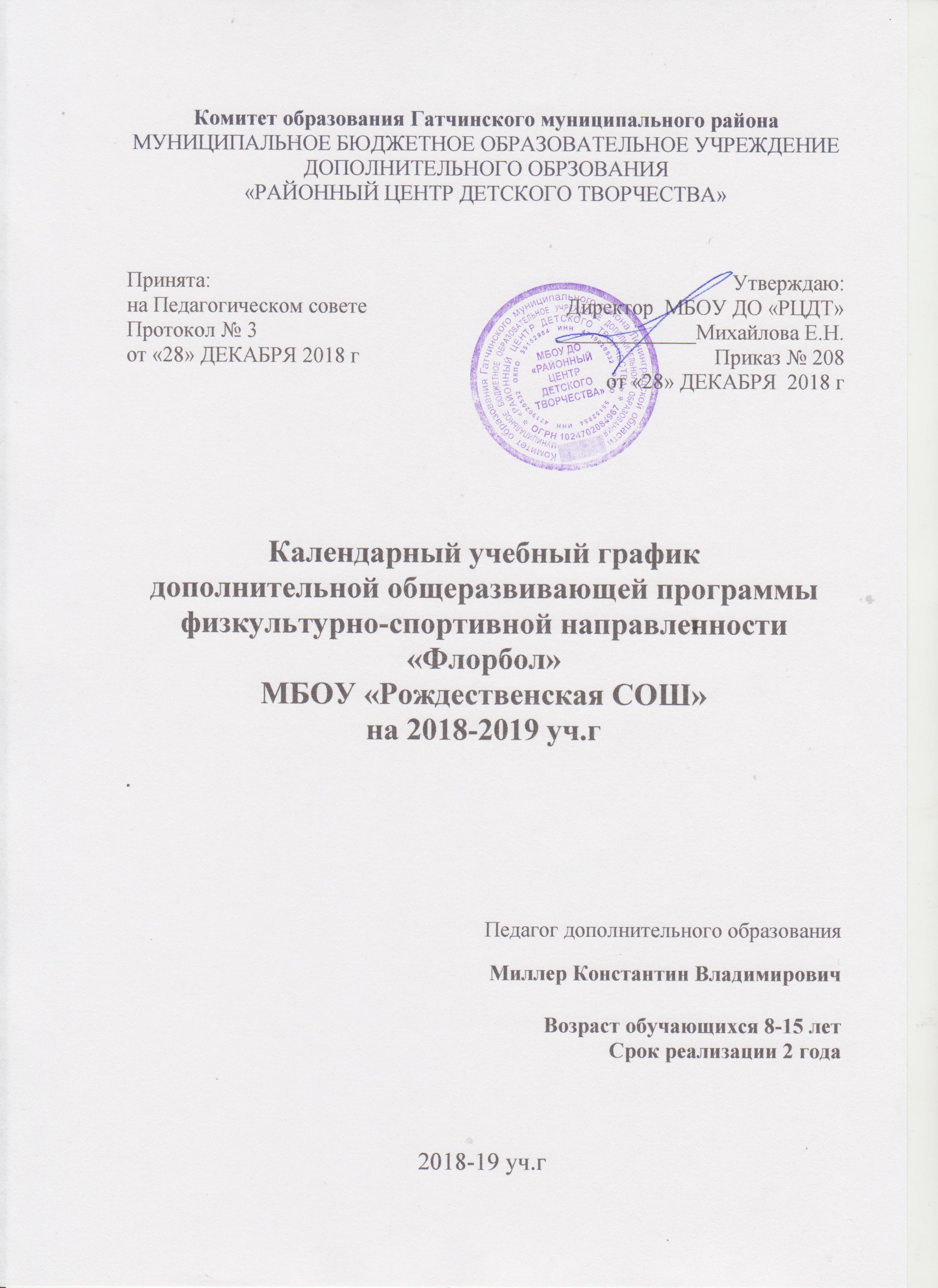            Календарный учебный график составлен в соответствии с Сан.ПиН.2.4.4.3172-14 и определяет режим занятий обучающихся объединения «Флорбол». Занятия проводятся на базе МБОУ «Рождественская СОШ» по утвержденному директором МБОУ ДО «РЦДТ» расписанию. Между занятиями в общеобразовательной организации (школе) и занятиями в объединении МБОУ ДО «РЦДТ» предусматривается перерыв для отдыха не менее одного учебного часа.Во время осенних и весенних каникул в общеобразовательных организациях в соответствии с п.11 ч.1.ст.34 ФЗ «Об образовании в РФ» №273-ФЗ допускается:                               -свободное посещение обучающимися занятий объединения «Флорбол».  -временное изменение расписания, места и формы проведения занятий (конкурсы, пленеры, выставки, досуговые познавательные программы и т.п.).Группа № 1 Год обучения: первый     Количество обучающихся: 16 человек                                                                                        Количество часов по программе: 144 часаПродолжительность занятий: 2 акад. часа (по 45 минут) х 2 раза в неделю Расписание занятий: вторник с 18.00 до 19.40, пятница с 18.00 до 19.40с включением 10-ти минутного перерыва между занятиями для снятия перегрузки обучающихся.Группа № 2 Год обучения: первый     Количество обучающихся: 18 человек                                                                                        Количество часов по программе: 144 часаПродолжительность занятий: 2 акад. часа (по 45 минут) х 2 раза в неделю Расписание занятий: вторник с 13.25 до 15.05, пятница с 13.25 до 15.05 с включением 10-ти минутного перерыва между занятиями для снятия перегрузки обучающихся.Каникулы: с 01.01.2019 г. по 08.01.2019 г.                                                                                                  Праздничные дни: 04 ноября 2018 г; 23 февраля 2019 г; 08 марта 2019 г; 01,09 мая 2019 г.Продолжительность учебного года: 36 недель Начало учебного года:  1 сентября 2018 г. Окончание учебного года :  31 мая 2019 г.Периодичность диагностики Календарно-тематическое планирование1 год обучения Уро-веньСпецифика целеполаганияПрогнозируемаярезультативностьОбщекультурный (ознакомительный)- формирование и развитие творческих способностей детей, удовлетворение их индивидуальных потребностей в интеллектуальном, нравственном и физическом совершенствовании, формирование культуры здорового и безопасного образа жизни, укрепление здоровья, а также на организацию их свободного времени [Закон № 273-ФЗ; гл. 10, ст. 75, п. 1];- мотивации личности к познанию, творчеству, труду, искусству и спорту [Концепция развития дополнительного образования детей].- освоение образовательной программы;- переход на базовый уровень не менее 25% обучающихся.Общекультурный(базовый)- обеспечение прав ребенка на развитие, личностное самоопределение и самореализацию [Концепция развития дополнительного образования детей];- обеспечение адаптации к жизни в обществе, профессиональной ориентации, а также выявление и поддержка детей, проявивших выдающиеся способности [Закон № 273-ФЗ; гл. 10, ст. 75, п. 1];выявление и развитие у обучающихся творческих способностей и интереса к научной (научно-исследовательской) деятельности [Закон № 273-ФЗ; гл. 11, ст. 77, п. 3].- освоение образовательной программы;- участие в общегородских и региональных мероприятиях не менее 50% обучающихся;- включение в число победителей и призеров мероприятий не менее 10% обучающихся;- переход на углубленный уровень не менее 25% обучающихся№Вид подготовки1 год2 год1Теоретическая подготовка10102Общая физическая подготовка64543Специальная  физическая подготовка39364Технико-тактическое мастерство25305Участие в соревнованиях6106Инструкторская практика-4Итого:144144№п/пмесяцдататема занятиявремяформачасместоформа контроля1сентябрь1. Знакомство с группой.2. Правила безопасности на занятиях.  4. Контрольные упражнения по физической подготовленности.беседа2спортзалсдача норм.2сентябрь1.Хват клюшки одной  рукой, двумя руками.     
2. Стойка (высокая, средняя, низкая).
3. Контрольные упражнения по физической подготовленности.практ.2спортзалсдача норм.3сентябрь1. Хват клюшки.
2. Бег с прыжками, поворотами, резкими остановками.
3. Ведение мяча: перед собой, сбоку, по прямой и по дуге. 
4. Эстафеты c клюшкой.
5. Контроль подвижности.практ.2спортзалсдача норм.4сентябрь1. Хват клюшки.
2. Бег с прыжками, поворотами, резкими остановками.
3. Ведение мяча: перед собой, сбоку, по прямой и по дуге. 
4. Эстафеты c клюшкой.
5. Контроль подвижности.практ.2спортзалсдача норм.5сентябрь1. Ведение мяча.
2. Техника передвижения по площадке.3. Бросок мяча на месте и в движении.практ.2спортзалнаблю-дение6сентябрь1. Ведение мяча.
2. Техника передвижения по площадке.3. Бросок мяча на месте и в движении.практ.2спортзалнаблю-дение7сентябрь1. Передвижение по площадке без клюшки, с клюшкой.
2. Ведение мяча .
3. Эстафеты с клюшкой.практ.2спортзалнаблю-дение8сентябрь1. Передвижение по площадке без клюшки, с клюшкой.
2. Ведение мяча .
3. Эстафеты с клюшкой.практ.2спортзалнаблю-дение9октябрь1. Ведение мяча. 
2. Передвижение по площадке без клюшки, с клюшкой .
3. Бросок на месте и в движении.практ.2спортзалнаблю-дение10октябрь1. Ведение мяча. 
2. Передвижение по площадке без клюшки, с клюшкой .
3. Бросок на месте и в движении.практ.2спортзалнаблю-дение11октябрь1.Бросок мяча. 
2. Челночный бег.
3. Отбор мяча.
4. Парные эстафеты.
5. Контроль координационных способностей.практ.2спортзалсдача норм.12октябрь1.Бросок мяча. 
2. Челночный бег.
3. Отбор мяча.
4. Парные эстафеты.
5. Контроль координационных способностей.практ.2спортзалсдача норм.13октябрь1. Ведение мяча.
2. Парные эстафеты.
3. Изучение игры «Перестрелка».практ.2спортзалнаблю-дение14октябрь1. Ведение мяча.
2. Парные эстафеты.
3.«Перестрелка».практ.2спортзалнаблю-дение15октябрь1. Техника нападения. 2. Отбора мяча.3. Подвижные игры.практ.2спортзалнаблю-дение16октябрь1. Техника нападения. 2. Отбора мяча.3. Подвижные игры.практ.2спортзалнаблю-дение17ноябрь1.Ведение мяча.2.Техника нападения.3.Учебная игра.практ.2спортзалнаблю-дение18ноябрь1.Ведение мяча.2.Техника нападения.3.Учебная игра.практ.2спортзалнаблю-дение19ноябрь1. Техника передвижений.
2. Техника нападения.
3. Техника игры вратаря.4. Учебная игра.практ.2спортзалнаблю-дение20ноябрь1. Техника передвижений.
2. Техника нападения.
3. Техника игры вратаря.4. Учебная игра.практ.2спортзалнаблю-дение211. Гигиена одежды.
2. Техника владения клюшкой и мячом.
3. Бросок в движении. 
4. Парная эстафета.беседа2спортзалнаблю-дение221. Гигиена одежды.
2. Техника владения клюшкой и мячом.
3. Бросок в движении. 
4. Парная эстафета.беседа2спортзалнаблю-дение231. Техника владения клюшкой и мячом.
2. Бросок в движении. 
3. Парная эстафета.практ.2спортзалнаблю-дение241. Техника владения клюшкой и мячом.
2. Бросок в движении. 
3. Парная эстафета.практ.2спортзалнаблю-дение25декабрь1. Отбор мяча ногой .
2. Ведение мяча широкое и короткое. 
3.«Перестрелка».
4. Контроль скорости передвижения.практ.2спортзалсдача норм.26декабрь1. Отбор мяча ногой .
2. Ведение мяча широкое и короткое. 
3.«Перестрелка».
4. Контроль скорости передвижения.практ.2спортзалсдача норм.27декабрь1. Бег приставными  и  скрестными  шагами, бег по спирали .
2. Отбор мяча клюшкой, корпусом, вытаскивание мяча концом крюка клюшки.
3. Учебная игра.
4. Контроль: бег с обеганием  стоек.практ.2спортзалсдача норм.28декабрь1. Бег приставными  и  скрестными  шагами, бег по спирали .
2. Отбор мяча клюшкой, корпусом, вытаскивание мяча концом крюка клюшки.
3. Учебная игра.
4. Контроль: бег с обеганием  стоек.практ.2спортзалсдача норм.29декабрь1. Ведение и бросок мяча.2. Техника игры вратаря. 3. Учебная игра.  практ.2спортзалнаблю-дение30декабрь1. Ведение и бросок мяча.2. Техника игры вратаря. 3. Учебная игра.  практ.2спортзалнаблю-дение31декабрь1. Отбор мяча при встречном движении и сбоку2. Остановка мяча ногой, бедром, грудью, клюшкой.3. Учебная  игра.практ.2спортзалнаблю-дение321. Отбор мяча при встречном движении и сбоку2. Остановка мяча ногой, бедром, грудью, клюшкой.3. Учебная  игра.практ.2спортзалнаблю-дение33январь1. Бег приставными  и  скрестными  шагами .
2. Бросок  мяча с удобной  и  неудобной  стороны.
3. Учебная игра.практ.2спортзалнаблю-дение34январь1. Бег приставными  и  скрестными  шагами .
2. Бросок  мяча с удобной  и  неудобной  стороны.
3. Учебная игра.практ.2спортзалнаблю-дение35январь1. Остановка  мяча  ногой.
2. Отбор  мяча  клюшкой, корпусом.
3.Эстафета с клюшкой  и  мячом .
4.«Попади в цель».практ.2спортзалнаблю-дение36январь1. Остановка  мяча  ногой.
2. Отбор  мяча  клюшкой, корпусом.
3.Эстафета с клюшкой  и  мячом .
4.«Попади в цель».практ.2спортзалнаблю-дение37январь1. Изучение правил соревнований по флорболу.
2. Техника игры  вратаря .
3. Учебная  игра.беседа2спортзалнаблю-дение38январь1. Изучение правил соревнований по флорболу.
2. Техника игры  вратаря .
3. Учебная  игра.беседа2спортзалнаблю-дение39январь1. Ведения мяча без отрыва клюшки  от мяча .
2. Отбор мяча  ногой .
3.«Попади  в  цель».практ.2спортзалнаблю-дение40январь1. Ведения мяча без отрыва клюшки  от мяча .
2. Отбор мяча  ногой .
3.«Попади  в  цель».практ.2спортзалнаблю-дение41февраль1. Правила соревнований по флорболу.
2. Передача мяча  в  парах  и по кругу.
3.«Охотники и утки ».беседа2спортзалнаблю-дение42февраль1. Правила соревнований по флорболу.
2. Передача мяча  в  парах  и по кругу.
3.«Охотники и утки ».беседа2спортзалнаблю-дение43февраль1. Передача  мяча в парах  в движении. 
2. Техника  игры  вратаря .
3. Учебная игра.практ.2спортзалнаблю-дение44февраль1. Передача  мяча в парах  в движении. 
2. Техника  игры  вратаря .
3. Учебная игра.практ.2спортзалнаблю-дение45февраль1. Совершенствование техники  пройденной на предыдущих занятиях.
2. Передачи  мяча по кругу  1-2 мячами .
3. Эстафета с клюшкой и  мячом.практ.2спортзалнаблю-дение46февраль1. Совершенствование техники  пройденной на предыдущих занятиях.
2. Передачи  мяча по кругу  1-2 мячами .
3. Эстафета с клюшкой и  мячом.практ.2спортзалнаблю-дение47февраль1. Бег по спирали.
2. Техника игры вратаря.
3. Контроль: удары по воротам.практ.2спортзалсдача норм.48февраль1. Бег по спирали.
2. Техника игры вратаря.
3. Контроль: удары по воротам.практ.2спортзалсдача норм.49март1. Участие в соревнованиях по флорболу.450март1. Ведение мяча восьмеркой .
2. Отбор мяча ногой и клюшкой.
3. Контроль: точность удара и дальность полета мяча.практ.2спортзалсдача норм.51март1. Ведение мяча восьмеркой .
2. Отбор мяча ногой и клюшкой.
3. Контроль: точность удара и дальность полета мяча.практ.2спортзалсдача норм.52март1. Остановка мяча ногой, клюшкой.
2. Контроль: челночный  бег 3Х10м.
3. Учебная игра.практ.2спортзалсдача норм.53март1. Остановка мяча ногой, клюшкой.
2. Контроль: челночный  бег 3Х10м.
3. Учебная игра.практ.2спортзалсдача норм.54март1. Передачи мяча в парах, тройках на месте и в движении. 
2. Отбор мяча.
3. Бросок мяча на месте и в движении. 
4. Учебная игра. практ.2спортзалнаблю-дение55март1. Передачи мяча в парах, тройках на месте и в движении. 
2. Отбор мяча.
3. Бросок мяча на месте и в движении. 
4. Учебная игра. практ.2спортзалнаблю-дение56март1. Повторение материала предыдущего занятия.
2. Учет скорости одиночного движения.практ.2спортзалсдача норм.57апрель1. Повторение материала предыдущего занятия.
2. Учет скорости одиночного движения.практ.2спортзалсдача норм.58апрель1. Роль обязательных занятий физической культурой и спортом в жизни человека.
2. Техника игры вратаря. 
3. Метание набивного мяча. беседа2спортзалсдача норм.59апрель1. Роль обязательных занятий физической культурой и спортом в жизни человека.
2. Техника игры вратаря. 
3. Метание набивного мяча. 4. Спортивная игра.беседа2спортзалсдача норм.60апрель1. Удары по мячу на месте и в движении. 
2. Передачи мяча в парах, тройках.
3. Контроль быстроты реакции на неожиданно появившийся предмет.практ.2спортзалсдача норм.61апрель1. Удары по мячу на месте и в движении. 
2. Передачи мяча в парах, тройках.
3. Контроль быстроты реакции на неожиданно появившийся предмет.практ.2спортзалсдача норм.62апрель1. Правила игры.
2. Техника передвижений. 
3. Остановка прыгающего и летящего мяча. 
4. Спортивная игра.беседа2спортзалнаблю-дение63апрель1. Правила игры.
2. Техника передвижений. 
3. Остановка прыгающего и летящего мяча. 
4. Спортивная игра.беседа2спортзалнаблю-дение64апрель1. Совершенствование техники элементов, пройденных на предыдущих занятиях.
2. Контроль выполнения приема передачи.
3. Учебная игра.практ.2спортзалсдача норм.65май1. Совершенствование техники элементов, пройденных на предыдущих занятиях.
2. Контроль выполнения приема передачи.
3. Учебная игра.практ.2спортзалсдача норм.66май1. Двигательный режим школьника летом.
2. Совершенствование техники элементов, пройденных на предыдущих занятиях.
3. Учебная игра.беседа2спортзалнаблю-дение67май1. Двигательный режим школьника летом.
2. Совершенствование техники элементов, пройденных на предыдущих занятиях.
3. Учебная игра.беседа2спортзалнаблю-дение68май1. Совершенствование техники элементов, пройденных на предыдущих занятиях.
2. Учебная игра.практ.2спортзалнаблю-дение69май1.Техника игры вратаря.2.Учебная игра  практ.2спортзалнаблю-дение70май1. Участие в соревнованиях по флорболу.4ИТОГОИТОГОИТОГОИТОГО                144                144                144                144                144№п/пмесяцдататема занятиявремяформачасместоформа контроля1сентябрь1. Правила безопасности на занятиях.            2. Хват клюшки одной  рукой, двумя руками.     
3. Стойка (высокая, средняя, низкая).
4. Контрольные упражнения по физической подготовленностибеседа2спортзалсдача норм.2сентябрь1. Хват клюшки одной  рукой, двумя руками.     
2. Стойка (высокая, средняя, низкая).
3. Контрольные упражнения по физической подготовленностипракт.2спортзалсдача норм.3сентябрь1. Хвата клюшки одной рукой, двумя руками.
2. Бег с прыжками, поворотами, резкими остановками.
3. Ведение мяча  перед собой, сбоку, по прямой и по дуге.
4. Эстафеты c клюшкой и мячом.
5. Контроль подвижности плечевого пояса.практ.2спортзалсдача норм.4сентябрь1. Хвата клюшки одной рукой, двумя руками.
2. Бег с прыжками, поворотами, резкими остановками.
3. Ведение мяча  перед собой, сбоку, по прямой и по дуге.
4. Эстафеты c клюшкой и мячом.
5. Контроль подвижности плечевого пояса.практ.2спортзалсдача норм.5сентябрь1.Ведение мяча.
2. Передвижение по площадке.3.Бросок мяча на месте и в движении.практ.2спортзалнаблю-дение6сентябрь1.Ведение мяча.
2. Передвижение по площадке.3.Бросок мяча на месте и в движении.практ.2спортзалнаблю-дение7сентябрь1. Передвижение по площадке без клюшки и с клюшкой.
2. Ведение мяча. 
3. Эстафеты с клюшкой и мячом.практ.2спортзалнаблю-дение8сентябрь1. Передвижение по площадке без клюшки и с клюшкой.
2. Ведение мяча. 
3. Эстафеты с клюшкой и мячом.практ.2спортзалнаблю-дение9октябрь1. Ведение мяча. 
2. Передвижение по площадке без клюшки, с клюшкой. 
3. Бросок на месте и в движении.практ.2спортзалнаблю-дение10октябрь1. Ведение мяча. 
2. Передвижение по площадке без клюшки, с клюшкой. 
3. Бросок на месте и в движении.практ.2спортзалнаблю-дение11октябрь1.Бросок мяча. 
2. Челночный бег.
3. Отбор мяча.
4. Парные эстафеты.
5. Контроль координационных способностей.практ.2спортзалсдача норм.12октябрь1.Бросок мяча. 
2. Челночный бег.
3. Отбор мяча.
4. Парные эстафеты.
5. Контроль координационных способностей.практ.2спортзалсдача норм.13октябрь1. Участие в соревнованиях.214октябрь1. Ведение мяча.
2. Парные эстафеты.
3.«Перестрелка».практ.2спортзалнаблю-дение15октябрь1. Совершенствование техники нападения. 2. Отбор мяча.3. Подвижные игры.практ.2спортзалнаблю-дение16октябрь1. Совершенствование техники нападения. 2. Отбор мяча.3. Подвижные игры.практ.2спортзалнаблю-дение17ноябрь1. Ведение мяча.2. Совершенствование техники нападения.3. Учебная игра.практ.2спортзалнаблю-дение18ноябрь1. Ведение мяча.2. Совершенствование техники нападения.3. Учебная игра.практ.2спортзалнаблю-дение19ноябрь1. Совершенствование техники передвижений.
2. Повторное изучение техники нападения.
3. Повторное изучение техники игры вратаря.4 Учебная игра.практ.2спортзалнаблю-дение20ноябрь1. Совершенствование техники передвижений.
2. Повторное изучение техники нападения.
3. Повторное изучение техники игры вратаря.4 Учебная игра.практ.2спортзалнаблю-дение21ноябрь1. Гигиена одежды.
2. Владение клюшкой и мячом.
3. Бросок в движении. 
4. Парная эстафета.беседа2спортзалнаблю-дение22ноябрь1. Гигиена одежды.
2. Владение клюшкой и мячом.
3. Бросок в движении. 
4. Парная эстафета.беседа2спортзалнаблю-дение23ноябрь1. Владение клюшкой и мячом.
2. Бросок в движении. 
3. Парная эстафета.практ.2спортзалнаблю-дение24ноябрь1. Владение клюшкой и мячом.
2. Бросок в движении. 
3. Парная эстафета.практ.2спортзалнаблю-дение25декабрь1. Отбор мяча ногой.
2. Ведение мяча широкое и короткое. 
3.«Перестрелка»
4. Контроль скорости передвижения.практ.2спортзалсдача норм.26декабрь1. Отбор мяча ногой.
2. Ведение мяча широкое и короткое. 
3.«Перестрелка»
4. Контроль скорости передвижения.практ.2спортзалсдача норм.27декабрь1. Участие в соревнованиях.428декабрь1. Бег приставными  и  скрестными  шагами, бег по спирали .
2. Отбор мяча  клюшкой, корпусом, вытаскивание мяча  концом крюка  клюшки.
3. Учебная игра.
4. Контроль: бег с оббеганием  стоек.практ.2спортзалсдача норм.29декабрь1. Ведение и бросок мяча.2. Техника игры вратаря.   3. Учебная игра.  практ.2спортзалнаблю-дение30декабрь1. Ведение и бросок мяча.2. Техника игры вратаря.   3. Учебная игра.  практ.2спортзалнаблю-дение31декабрь1. Отбор  мяча  при  встречном  движении и сбоку.2. Остановка  мяча  ногой, бедром, грудью, клюшкой.3. Учебная  игра.практ.2спортзалнаблю-дение32декабрь1. Отбор  мяча  при  встречном  движении и сбоку.2. Остановка  мяча  ногой, бедром, грудью, клюшкой.3. Учебная  игра.практ.2спортзалнаблю-дение33январь1. Бег приставными  и  скрестными  шагами .
2. Бросок  мяча с удобной  и  неудобной  стороны.
3. Учебная игра.практ.2спортзалнаблю-дение34январь1. Бег приставными  и  скрестными  шагами .
2. Бросок  мяча с удобной  и  неудобной  стороны.
3. Учебная игра.практ.2спортзалнаблю-дение35январь1. Остановка мяча ногой.
2. Отбор мяча клюшкой, корпусом.
3.Эстафеты с клюшкой и мячом .
4.«Попади в цель»практ.2спортзалнаблю-дение36январь1. Остановка мяча ногой.
2. Отбор мяча клюшкой, корпусом.
3.Эстафеты с клюшкой и мячом .
4.«Попади в цель»практ.2спортзалнаблю-дение37январь1. Правила соревнований.
2. Техника игры вратаря.
3. Учебная игра.беседа2спортзалнаблю-дение38январь1. Правила соревнований.
2. Техника игры вратаря.
3. Учебная игра.беседа2спортзалнаблю-дение39январь1. Ведение без отрыва клюшки от мяча.
2. Отбор мяча ногой .
3.«Попади  в  цель»практ.2спортзалнаблю-дение40январь1. Ведение без отрыва клюшки от мяча.
2. Отбор мяча ногой .
3.«Попади  в  цель»практ.2спортзалнаблю-дение41февраль1. Правила соревнований.
2. Передача мяча в парах и по кругу.
3.«Охотники и утки ».беседа2спортзалнаблю-дение42февраль1. Правила соревнований.
2. Передача мяча в парах и по кругу.
3.«Охотники и утки ».беседа2спортзалнаблю-дение43февраль1. Передача мяча в парах в движении. 
2. Техника игры вратаря .
3. Учебная игра.практ.2спортзалнаблю-дение44февраль1. Передача мяча в парах в движении. 
2. Техника игры вратаря .
3. Учебная игра.практ.2спортзалнаблю-дение45февраль1. Совершенствование техники.
2. Передачи мяча по кругу 1-2 мячами .
3. Эстафета с клюшкой и мячом.практ.2спортзалнаблю-дение461. Совершенствование техники.
2. Передачи мяча по кругу 1-2 мячами .
3. Эстафета с клюшкой и мячом.практ.2спортзалнаблю-дение471. Бег по спирали .
2. Техника игры вратаря.
3. Контроль: удары по воротам.практ.2спортзалсдача норм.481. Бег по спирали .
2. Техника игры вратаря.
3. Контроль: удары по воротам.практ.2спортзалсдача норм.49март1. Ведение мяча «восьмеркой».
2. Отбор мяча ногой и клюшкой.
3. Контроль: точность и дальность полета мяча. практ.2спортзалсдача норм.50март1. Ведение мяча «восьмеркой».
2. Отбор мяча ногой и клюшкой.
3. Контроль: точность и дальность полета мяча. практ.2спортзалсдача норм.51март1. Остановка мяча ногой, клюшкой.
2. Контроль: челночный  бег 3Х10м.
3. Учебная игра.практ.2спортзалсдача норм.52март1. Остановка мяча ногой, клюшкой.
2. Контроль: челночный  бег 3Х10м.
3. Учебная игра.практ.2спортзалсдача норм.53март1. Передачи мяча в парах, тройках, на месте и в движении. 
2. Совершенствование отбора мяча.
3. Бросок мяча на месте и в движении. 
4. Учебная игра.практ.2спортзалнаблю-дение54март1. Передачи мяча в парах, тройках, на месте и в движении. 
2. Совершенствование отбора мяча.
3. Бросок мяча на месте и в движении. 
4. Учебная игра.практ.2спортзалнаблю-дение55март1. Повторение материала предыдущего занятия.
2. Учет скорости одиночного движения.практ.2спортзалсдача норм.56март1. Повторение материала предыдущего занятия.
2. Учет скорости одиночного движения.практ.2спортзалсдача норм.57апрель1. Роль обязательных занятий физической культурой и спортом в жизни человека.
2. Техника игры вратаря. 
3. Метание набивного мяча. 4. Спортивная игра.беседа2спортзалсдача норм.58апрель1. Роль обязательных занятий физической культурой и спортом в жизни человека.
2. Техника игры вратаря. 
3. Метание набивного мяча. 4. Спортивная игра.беседа2спортзалсдача норм.59апрель1. Удары по мячу на месте и в движении. 
2. Передачи мяча в парах, тройках.
3. Контроль быстроты реакции на неожиданно появившийся предмет.практ.2спортзалсдача норм.60апрель1. Удары по мячу на месте и в движении. 
2. Передачи мяча в парах, тройках.
3. Контроль быстроты реакции на неожиданно появившийся предмет.практ.2спортзалсдача норм.61апрель1. Правила игры.
2. Техника передвижений. 
3. Остановка прыгающего и летящего мяча. 
4. Спортивная игра.беседа2спортзалнаблю-дение62апрель1. Правила игры.
2. Техника передвижений. 
3. Остановка прыгающего и летящего мяча. 
4. Спортивная игра.беседа2спортзалнаблю-дение63апрель1. Совершенствование техники элементов, пройденных на предыдущих занятиях.
2. Контроль выполнения приема передачи.
3. Спортивная игра.практ.2спортзалсдача норм.64апрель1. Совершенствование техники элементов, пройденных на предыдущих занятиях.
2. Контроль выполнения приема передачи.
3. Спортивная игра.практ.2спортзалсдача норм.65май1. Двигательный режим школьника летом.
2. Совершенствование техники элементов, изученных на предыдущих уроках.
3. Учебная игра.беседа2спортзалнаблю-дение66май1. Двигательный режим школьника летом.
2. Совершенствование техники элементов, изученных на предыдущих уроках.
3. Учебная игра.беседа2спортзалнаблю-дение671. Совершенствование техники элементов, пройденных на предыдущих уроках.
2. Учебная игра.практ.2спортзалнаблю-дение681. Совершенствование техники элементов, пройденных на предыдущих уроках.
2. Учебная игра.практ.2спортзалнаблю-дение691. Разбор заданий перед соревнованиями.2.Техника игры вратаря.3. Учебная игра.  беседа2спортзалнаблю-дение701. Участие в соревнованиях.4ИТОГОИТОГОИТОГОИТОГО144144144144144Наименование спортивного инвентаря и оборудованияКоличествоСпортивная площадка с бортиками1Спортивные раздевалки2Ворота для флорбола (160Х115 см)1 параВорота для флорбола (90Х60 см) тренировочные1 параКлюшки для флорбола20Мячи для флорбола50Конусы тренировочные30Защита вратаря2 комплектаТренажер для отработки точности броска2Наименование технических средств обученияКоличествоКомпьютер (ноутбук)1Мультимедийный проектор1Экран для показа фильмов и слайдов1Многофункциональное устройство (принтер, ксерокс, сканер)1Музыкальный центр1 Контрольные упражнения Пол Возраст (лет)Возраст (лет)Возраст (лет)Возраст (лет)Возраст (лет)Возраст (лет)Возраст (лет)Возраст (лет)Контрольные упражнения Пол 9 10 11 12 13 14 15 16Прыжок в длину с места (м) м 148 160 170 180 200 220 225 240 Прыжок в длину с места (м) д 145 158 170 185 190 195 200 205 Бeг 30м с места (с) м 5,9 5,4 5,2 4,9 4,7 4,6 4,4 4,3 Бeг 30м с места (с) д 6,1 5,9 5,7 5,4 5,3 5,2 5,1 5 Челночный бег 10Х10 м (с) м 50 47 45,3 43,2 41,1 40,6 39,3 38,6 Челночный бег 10Х10 м (с) д 52 50,8 49,6 47,6 46,1 45,8 45,5 44,9 Отжимания (раз) м 10 14 16 20 22 24 26 28 Отжимания (раз) д 6 8 10 12 14 16 18 20 Бег 2000 (с) м 560 540 530 510 480 470 465 460 Бег 2000 (с) д 600 570 555 530 520 510 510 500 Бег с обеганием стоек (с) м 8 7,4 6,9 6,3 5,8 5,7 5,5 5,3 Бег с обеганием стоек (с) д 8,3 8 7,5 6,9 6.6 6,5 6,4 6,2 Ведение мяча с обводкой стоек и ударом по воротам (с) м 13,0 11,7 10,2 8,9 7,8 7,5 7,1 6,9 Ведение мяча с обводкой стоек и ударом по воротам (с) д 13,5 12,2 11,1 9,8 8,8 8,6 8,3 8,1 Точность передач после ведения мяча и обводки стоек (с) м 9,4  8,7 7,9 7,2 6,6 6,1 5,7 5,6 Точность передач после ведения мяча и обводки стоек (с) д 9,8 9,1 8,6 7,9 73 6,9 6,6 6,5 Точность и дальность броска мяча клюшкой (м) м 7 12 16 18 22 26 28 29  Точность и дальность броска мяча клюшкой (м) д 6  8 9 10 12 14 16 17 Удары по воротам на время (с) (10 бросков) м 12,0 11,5 11,0 10,5 10,0 9,6 9,0 8,6 Удары по воротам на время (с) (10 бросков) д 14,0 13,5 13,0 12,5 12,2 12,0 11,2 10,8 Наименование учебно-методических материаловКоличествоБаженов,  А.А. Флорбол. Правила игры и толкование / А.А. Баженов. – М. : СпортАкадемПресс, 2001 г.1Пособие по обучению флорболистов (начальный уровень) [Текст] :  – М.: Терра-Спорт, 2005. – 83 с.1Флорбол, методика занятий, тренировок, диагностика. Методическое пособие./ Олин В.Н., г. Ульяновск, 2010г.-52 с.1Программа для детско-юношеских спортивных школ по флорболу / В.А. Костяев.- М.2005г.- 88 с.1Флорбол. Играйте с нами! История, правила игры, обучение, секции. Федерация флорбола Санкт-Петербурга.1ВидСрок проведенияСтартовая диагностикаВходящая диагностика  освоения обучающимися  дополнительных общеобразовательных программСентябрь, 2018Промежуточная Подведение итогов и результатов освоения обучающимися дополнительных общеобразовательных программ за первое полугодие (промежуточная аттестация)Декабрь, 2018ИтоговаяПодведении итогов и результатов освоения обучающимися  дополнительных общеобразовательных программ за учебный годМай, 2019№п/пмесяцдататема занятиявремяформачасместоформа контроля1сентябрь41. Знакомство с группой.2. Правила безопасности на занятиях.  4. Контрольные упражнения по физической подготовленности.беседа2спортзалсдача норм.2сентябрь71.Хват клюшки одной  рукой, двумя руками.     
2. Стойка (высокая, средняя, низкая).
3. Контрольные упражнения по физической подготовленности.практ.2спортзалсдача норм.3сентябрь111. Хват клюшки.
2. Бег с прыжками, поворотами, резкими остановками.
3. Ведение мяча: перед собой, сбоку, по прямой и по дуге. 
4. Эстафеты c клюшкой.
5. Контроль подвижности.практ.2спортзалсдача норм.4сентябрь141. Хват клюшки.
2. Бег с прыжками, поворотами, резкими остановками.
3. Ведение мяча: перед собой, сбоку, по прямой и по дуге. 
4. Эстафеты c клюшкой.
5. Контроль подвижности.практ.2спортзалсдача норм.5сентябрь181. Ведение мяча.
2. Техника передвижения по площадке.3. Бросок мяча на месте и в движении.практ.2спортзалнаблю-дение6сентябрь211. Ведение мяча.
2. Техника передвижения по площадке.3. Бросок мяча на месте и в движении.практ.2спортзалнаблю-дение7сентябрь251. Передвижение по площадке без клюшки, с клюшкой.
2. Ведение мяча .
3. Эстафеты с клюшкой.практ.2спортзалнаблю-дение8сентябрь281. Передвижение по площадке без клюшки, с клюшкой.
2. Ведение мяча .
3. Эстафеты с клюшкой.практ.2спортзалнаблю-дение9октябрь21. Ведение мяча. 
2. Передвижение по площадке без клюшки, с клюшкой .
3. Бросок на месте и в движении.практ.2спортзалнаблю-дение10октябрь51. Ведение мяча. 
2. Передвижение по площадке без клюшки, с клюшкой .
3. Бросок на месте и в движении.практ.2спортзалнаблю-дение11октябрь91.Бросок мяча. 
2. Челночный бег.
3. Отбор мяча.
4. Парные эстафеты.
5. Контроль координационных способностей.практ.2спортзалсдача норм.12октябрь121.Бросок мяча. 
2. Челночный бег.
3. Отбор мяча.
4. Парные эстафеты.
5. Контроль координационных способностей.практ.2спортзалсдача норм.13октябрь161. Ведение мяча.
2. Парные эстафеты.
3. Изучение игры «Перестрелка».практ.2спортзалнаблю-дение14октябрь191. Ведение мяча.
2. Парные эстафеты.
3.«Перестрелка».практ.2спортзалнаблю-дение15октябрь231. Техника нападения. 2. Отбора мяча.3. Подвижные игры.практ.2спортзалнаблю-дение16октябрь261. Техника нападения. 2. Отбора мяча.3. Подвижные игры.практ.2спортзалнаблю-дение17ноябрь61.Ведение мяча.2.Техника нападения.3.Учебная игра.практ.2спортзалнаблю-дение18ноябрь91.Ведение мяча.2.Техника нападения.3.Учебная игра.практ.2спортзалнаблю-дение19ноябрь131. Техника передвижений.
2. Техника нападения.
3. Техника игры вратаря.4. Учебная игра.практ.2спортзалнаблю-дение20ноябрь161. Техника передвижений.
2. Техника нападения.
3. Техника игры вратаря.4. Учебная игра.практ.2спортзалнаблю-дение21201. Гигиена одежды.
2. Техника владения клюшкой и мячом.
3. Бросок в движении. 
4. Парная эстафета.беседа2спортзалнаблю-дение22231. Гигиена одежды.
2. Техника владения клюшкой и мячом.
3. Бросок в движении. 
4. Парная эстафета.беседа2спортзалнаблю-дение23271. Техника владения клюшкой и мячом.
2. Бросок в движении. 
3. Парная эстафета.практ.2спортзалнаблю-дение24301. Техника владения клюшкой и мячом.
2. Бросок в движении. 
3. Парная эстафета.практ.2спортзалнаблю-дение25декабрь41. Отбор мяча ногой .
2. Ведение мяча широкое и короткое. 
3.«Перестрелка».
4. Контроль скорости передвижения.практ.2спортзалсдача норм.26декабрь71. Отбор мяча ногой .
2. Ведение мяча широкое и короткое. 
3.«Перестрелка».
4. Контроль скорости передвижения.практ.2спортзалсдача норм.27декабрь111. Бег приставными  и  скрестными  шагами, бег по спирали .
2. Отбор мяча клюшкой, корпусом, вытаскивание мяча концом крюка клюшки.
3. Учебная игра.
4. Контроль: бег с обеганием  стоек.практ.2спортзалсдача норм.28декабрь141. Бег приставными  и  скрестными  шагами, бег по спирали .
2. Отбор мяча клюшкой, корпусом, вытаскивание мяча концом крюка клюшки.
3. Учебная игра.
4. Контроль: бег с обеганием  стоек.практ.2спортзалсдача норм.29декабрь181. Ведение и бросок мяча.2. Техника игры вратаря. 3. Учебная игра.  практ.2спортзалнаблю-дение30декабрь211. Ведение и бросок мяча.2. Техника игры вратаря. 3. Учебная игра.  практ.2спортзалнаблю-дение31декабрь251. Отбор мяча при встречном движении и сбоку2. Остановка мяча ногой, бедром, грудью, клюшкой.3. Учебная  игра.практ.2спортзалнаблю-дение32281. Отбор мяча при встречном движении и сбоку2. Остановка мяча ногой, бедром, грудью, клюшкой.3. Учебная  игра.практ.2спортзалнаблю-дение33январь111. Бег приставными  и  скрестными  шагами .
2. Бросок  мяча с удобной  и  неудобной  стороны.
3. Учебная игра.практ.2спортзалнаблю-дение34январь151. Бег приставными  и  скрестными  шагами .
2. Бросок  мяча с удобной  и  неудобной  стороны.
3. Учебная игра.практ.2спортзалнаблю-дение35январь181. Остановка  мяча  ногой.
2. Отбор  мяча  клюшкой, корпусом.
3.Эстафета с клюшкой  и  мячом .
4.«Попади в цель».практ.2спортзалнаблю-дение36январь221. Остановка  мяча  ногой.
2. Отбор  мяча  клюшкой, корпусом.
3.Эстафета с клюшкой  и  мячом .
4.«Попади в цель».практ.2спортзалнаблю-дение37январь251. Изучение правил соревнований по флорболу.
2. Техника игры  вратаря .
3. Учебная  игра.беседа2спортзалнаблю-дение38январь291. Изучение правил соревнований по флорболу.
2. Техника игры  вратаря .
3. Учебная  игра.беседа2спортзалнаблю-дение39февраль11. Ведения мяча без отрыва клюшки  от мяча .
2. Отбор мяча  ногой .
3.«Попади  в  цель».практ.2спортзалнаблю-дение40февраль51. Ведения мяча без отрыва клюшки  от мяча .
2. Отбор мяча  ногой .
3.«Попади  в  цель».практ.2спортзалнаблю-дение4181. Правила соревнований по флорболу.
2. Передача мяча  в  парах  и по кругу.
3.«Охотники и утки ».беседа2спортзалнаблю-дение42121. Правила соревнований по флорболу.
2. Передача мяча  в  парах  и по кругу.
3.«Охотники и утки ».беседа2спортзалнаблю-дение43151. Передача  мяча в парах  в движении. 
2. Техника  игры  вратаря .
3. Учебная игра.практ.2спортзалнаблю-дение44191. Передача  мяча в парах  в движении. 
2. Техника  игры  вратаря .
3. Учебная игра.практ.2спортзалнаблю-дение45221. Совершенствование техники  пройденной на предыдущих занятиях.
2. Передачи  мяча по кругу  1-2 мячами .
3. Эстафета с клюшкой и  мячом.практ.2спортзалнаблю-дение46261. Совершенствование техники  пройденной на предыдущих занятиях.
2. Передачи  мяча по кругу  1-2 мячами .
3. Эстафета с клюшкой и  мячом.практ.2спортзалнаблю-дение47март11. Бег по спирали.
2. Техника игры вратаря.
3. Контроль: удары по воротам.практ.2спортзалсдача норм.48март51. Бег по спирали.
2. Техника игры вратаря.
3. Контроль: удары по воротам.практ.2спортзалсдача норм.49март121. Участие в соревнованиях по флорболу.450март151. Ведение мяча восьмеркой .
2. Отбор мяча ногой и клюшкой.
3. Контроль: точность удара и дальность полета мяча.практ.2спортзалсдача норм.51март191. Ведение мяча восьмеркой .
2. Отбор мяча ногой и клюшкой.
3. Контроль: точность удара и дальность полета мяча.практ.2спортзалсдача норм.52221. Остановка мяча ногой, клюшкой.
2. Контроль: челночный  бег 3Х10м.
3. Учебная игра.практ.2спортзалсдача норм.53261. Остановка мяча ногой, клюшкой.
2. Контроль: челночный  бег 3Х10м.
3. Учебная игра.практ.2спортзалсдача норм.54291. Передачи мяча в парах, тройках на месте и в движении. 
2. Отбор мяча.
3. Бросок мяча на месте и в движении. 
4. Учебная игра. практ.2спортзалнаблю-дение55апрель21. Передачи мяча в парах, тройках на месте и в движении. 
2. Отбор мяча.
3. Бросок мяча на месте и в движении. 
4. Учебная игра. практ.2спортзалнаблю-дение56апрель51. Повторение материала предыдущего занятия.
2. Учет скорости одиночного движения.практ.2спортзалсдача норм.57апрель91. Повторение материала предыдущего занятия.
2. Учет скорости одиночного движения.практ.2спортзалсдача норм.58апрель121. Роль обязательных занятий физической культурой и спортом в жизни человека.
2. Техника игры вратаря. 
3. Метание набивного мяча. беседа2спортзалсдача норм.59апрель161. Роль обязательных занятий физической культурой и спортом в жизни человека.
2. Техника игры вратаря. 
3. Метание набивного мяча. 4. Спортивная игра.беседа2спортзалсдача норм.60апрель191. Удары по мячу на месте и в движении. 
2. Передачи мяча в парах, тройках.
3. Контроль быстроты реакции на неожиданно появившийся предмет.практ.2спортзалсдача норм.61231. Удары по мячу на месте и в движении. 
2. Передачи мяча в парах, тройках.
3. Контроль быстроты реакции на неожиданно появившийся предмет.практ.2спортзалсдача норм.62261. Правила игры.
2. Техника передвижений. 
3. Остановка прыгающего и летящего мяча. 
4. Спортивная игра.беседа2спортзалнаблю-дение63301. Правила игры.
2. Техника передвижений. 
3. Остановка прыгающего и летящего мяча. беседа2спортзалнаблю-дение64май31. Совершенствование техники элементов, пройденных на предыдущих занятиях.
2. Контроль выполнения приема передачи.
3. Учебная игра.практ.2спортзасдача норм.65май71. Совершенствование техники элементов, пройденных на предыдущих занятиях.
2. Контроль выполнения приема передачи.
3. Учебная игра.практ.2спортзалсдача норм.66май101. Двигательный режим школьника летом.
2. Совершенствование техники элементов, пройденных на предыдущих занятиях.
3. Учебная игра.беседа2спортзалнаблю-дение67май141. Двигательный режим школьника летом.
2. Совершенствование техники элементов, пройденных на предыдущих занятиях.
3. Учебная игра.беседа2спортзалнаблю-дение68май171. Совершенствование техники элементов, пройденных на предыдущих занятиях.
2. Учебная игра.практ.2спортзалнаблю-дение69май211.Техника игры вратаря.2.Учебная игра  практ.2спортзалнаблю-дение70май241. Участие в соревнованиях по флорболу.4ИТОГОИТОГОИТОГОИТОГО                144                144                144                144                144